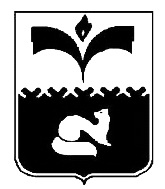 ДУМА ГОРОДА ПОКАЧИХанты-Мансийский автономный округ - ЮграРЕШЕНИЕот  30.04.2014		                                    	              № 41Об  участии  муниципального образования город Покачи в осуществлении деятельностипо опеке и попечительству на территории города Покачи, в том  числе о семьях и детях из группы социального риска, о мерах, способствующих предотвращению попадания семей в группы социального риска» 	Рассмотрев информацию «Об участии муниципального образования г. Покачи в осуществлении деятельности по опеке и попечительству на территории города, в том числе о семьях и детях из группы социального риска, о мерах, способствующих предотвращению попадания семей в группы социального риска»,    в соответствии со  статьей 67 Регламента Думы города Покачи, утвержденного решением Думы города Покачи от 22.10.2010 №84,  Дума городаРЕШИЛА:   Информацию «Об участии муниципального образования г.Покачи в осуществлении деятельности по опеке и попечительству на территории города, в том числе о семьях и детях из группы социального риска, о мерах, способствующих предотвращению попадания семей в группы социального риска» принять к сведению (приложение).Председатель Думы города Покачи                                                                      Н.В. Борисова                                                                                                              Приложениек решению Думы города Покачи                                                                                                      от 30.04.2014 № 41Информация  «Об участии муниципального образования г. Покачи в осуществлении деятельности по опеке и попечительству на территории города, в том числе о семьях и детях из группы социального риска, о мерах, способствующих предотвращению попадания семей в группы социального риска»На основании Федерального закона от 06.10.2003 №131-ФЗ «Об общих принципах организации местного самоуправления в РФ» к правам органов местного самоуправления городского округа на решение вопросов, не отнесенных к вопросам местного значения, отнесено право на участие в осуществлении деятельности по опеке и попечительству (ст.16.1. 4 Закона).        Администрация города Покачи в лице отдела опеки и попечительства осуществляет свою деятельность в данном направлении на основании следующих нормативных правовых актов:- Гражданского кодекса Российской Федерации;- Семейного кодекса российской Федерации;- Федерального закона от 24.04.2008 № 48-ФЗ «Об опеке и попечительстве;- Федерального закона от 21.12.1996 №159-ФЗ «О дополнительных гарантиях по социальной поддержке детей-сирот и детей, оставшихся без попечения родителей»;- Закона Ханты-Мансийского автономного округа-Югры от 22.12.2008 №148-оз «Об организации и осуществлении деятельности по опеке и попечительству на территории Ханты-Мансийского автономного округа-Югры»;- Закона Ханты-Мансийского автономного округа-Югры от 20.07.2007 № 114-оз «О наделении органов местного самоуправления муниципальных образований Ханты-Мансийского автономного округа-Югры отдельными государственными полномочиями по осуществлению деятельности по опеке и попечительству»;- Закона Ханты-Мансийского автономного округа-Югры от 09.06.2009 №86-оз «О дополнительных гарантиях и дополнительных мерах социальной поддержки детей-сирот и детей, оставшихся без попечения родителей, лиц из числа детей-сирот и детей, оставшихся без попечения родителей, усыновителей, приемных родителей, патронатных воспитателей и воспитателей детских домов семейного типа в Ханты-Мансийском автономном округе – Югре»;- Постановления администрации города от 16.03.2010 №176 «О возложении функций по осуществлению деятельности по опеке и попечительству»;- Постановления администрации города от 06.08.2009 №562 «Об осуществлении переданных отдельных государственных полномочий по осуществлению деятельности по опеке и попечительству в городе Покачи»;- Постановления администрации города от 29.09.2010 №640 «Об осуществлении отдельных государственных полномочий по предоставлению и обеспечению дополнительных гарантий и дополнительных мер социальной поддержки детей-сирот и детей, оставшихся без попечения родителей, лиц из числа детей-сирот и детей, оставшихся без попечения родителей на территории города Покачи».- иными нормативными правовыми актами Российской Федерации и   Ханты-Мансийского автономного округа в сфере опеки и попечительства.Самым приоритетным направлением в указанном виде деятельности администрации города Покачи является реализация на территории города Покачи единой государственной политики по защите прав и законных интересов несовершеннолетних, в том числе детей-сирот и детей, оставшихся без попечения родителей, детей, оказавшихся в трудной жизненной ситуации, нуждающихся в особой заботе государства,             Основными задачами в данном направлении деятельности на 2013 год являлись:	- Обеспечение детей-сирот и детей, оставшихся без попечения родителей социальными гарантиями в соответствии с законодательством Российской Федерации, Ханты-Мансийского автономного округа-Югры;	- Организация отдыха детей-сирот и детей, оставшихся без попечения родителей совместно с опекунами/попечителями; 	- Организация санаторно-курортного отдыха детей-сирот и детей, оставшихся без попечения родителей; 	- Проведение культурно-досуговых мероприятий для детей-сирот и детей, оставшихся без попечения родителей;	- Внедрение формы семейного устройства – приемная семья; 	- Организация постинтернатного сопровождения лиц из числа       детей-сирот и детей, оставшихся без попечения родителей;	- Контроль за своевременным обеспечением лиц из числа детей-сирот и детей, оставшихся без попечения родителей жилыми помещениями.По итогам 2013 года выполнены следующие основные цели и задачи:На 31.12.2013  в отделе опеки и попечительства администрации города Покачи состояло на учете 129 человек, из которых:- 55 человек – дети, воспитывающиеся в семьях опекунов (попечителей), приемных родителей, из них:- в возрасте от 0 до 6 лет  – 7,- в возрасте от 6 до 14 лет  – 36,- в возрасте от 14 до 16 лет – 8,- в возрасте от 16 до 18 лет – 4.- 38 человек – дети, воспитывающиеся в семьях усыновителей, из них:               - в возрасте от 0 до 6 лет – 14,- в возрасте от 6 до 14 лет – 11,- в возрасте от 14 до 16 лет – 4,- в возрасте от 16 до 18 лет – 9.- 19 человек – лица из числа детей-сирот и детей, оставшихся без попечения родителей в возрасте от 18 до 23 лет;- 17 человек – недееспособные совершеннолетние граждане, находящиеся под опекой в семьях родственников.	Всего в  2013 году  было выявлено и устроено 14 детей-сирот и детей, оставшихся без попечения родителей, из них переданы под опеку – 11, усыновлено – 1, передано в приемную семью – 0, возвращено родителям -2.В  течение 2013 года (как и в предыдущих 2012 и 2011 годах) в учреждения для детей-сирот и детей, оставшихся без попечения родителей, дети, выявленные на территории города, не направлялись. Все выявленные дети, оставшиеся без попечения родителей устроены в семьи граждан на различные формы семейного устройства.В 2013 году на территории города Покачи не зафиксированы факты оставления новорожденных детей в родильном доме, так же как в период 2010 - 2012 г.г.  	В течение 2013 года снято с учета 14 подопечных, в том числе по причинам: - 4 граждан по достижении совершеннолетия, 6 - выбыли к родителям, 4 - перемена места жительства. Из состоящих на учете 55 детей, воспитывающихся в семьях опекунов (попечителей):- круглых сирот – 11,- по причине болезни родителей – 2,- добровольно переданных родителями под опеку (по согласию) – 8,- приняты под опеку (попечительство) посторонними гражданами – 9,- по договору о приемной семье – 17,- по причине нахождения родителей под следствием или отбывания наказания в местах лишения свободы – 4,- нахождение родителей в розыске – 0.В 2013 году было продолжено внедрение новой для нашего города формы семейного устройства детей-сирот и детей, оставшихся без попечения родителей - приемная семья. На 31.12.2013 на учете в отделе опеки и попечительства состояло 11 (АППГ-10)  приемных семей, в которых воспитывается 17 (АППГ-15) детей-сирот и детей, оставшихся без попечения родителей. В отчетном периоде  из выявленных впервые детей-сирот и детей, оставшихся без попечения родителей на воспитание в приемную семью дети не принимались, но 2 детей-сирот и детей, оставшихся без попечения родителей, ранее состоящие на учете в отделе опеки и попечительства,  изменили форму семейного устройства (опека-приемная семья).В 2013 году в рамках исполнения договора между администрацией города Покачи и Бюджетным учреждением Ханты-Мансийского автономного округа-Югры «Комплексный центр социального обслуживания населения «Виктория» о передаче функций по осуществлению отдельного государственного полномочия органа опеки и попечительства по подбору и подготовке граждан, выразивших желание стать опекунами или попечителями несовершеннолетних граждан, либо принять детей, оставшихся без попечения родителей, в семью на воспитание в иных установленных семейным законодательством РФ формах, прошло обучение 23 кандидата в приемные родители (в 2012 г.- 32).В 2013 году на предоставление дополнительных мер социальной поддержки детей-сирот и детей, оставшихся без попечения родителей, воспитывающихся в замещающих семьях, из бюджета Ханты-Мансийского автономного округа-Югры выделена субвенция в размере 31 504 400,00 рублей (аппг - 26 283 147,85 рублей), из них часть денежных средств направлена из Федерального бюджета РФ – 98 200,00 рублей (аппг - 261 700,00 рублей).Из дополнительных мер по социальной поддержке детей-сирот и детей, оставшихся без попечения родителей, лиц из числа детей-сирот и детей, оставшихся без попечения родителей, усыновителей, приемных родительных родителей, отделом опеки и попечительства были оказаны следующие меры социальной поддержки:- ежемесячное пособие на содержание детей в семье опекунов, попечителей, приемных родителей,-  ежемесячное пособие на содержание усыновленных детей,- ежемесячные выплаты на проезд в городском и общественном транспорте (кроме такси), детям, воспитывающимся в семье опекунов, попечителей, приемных родителей,- вознаграждение приемным родителям,- выплаты по окончанию общеобразовательных учреждений детям, воспитывающимся в семье опекунов, попечителей, приемных родителей,- организация отдыха и оздоровления детей-сирот и детей, воспитывающихся в семье опекунов, попечителей, приемных родителей,- обеспечение детей-сирот и детей, оставшихся без попечения родителей жилыми помещениями по достижению совершеннолетия.В соответствии с Постановлением Правительства Ханты-Мансийского автономного округа-Югры от № 25-п «О порядке предоставления в Ханты-Мансийском автономном округе-Югре детям-сиротам и детям, оставшимся без попечения родителей, лицам из числа детей-сирот и детей, оставшихся без попечения родителей путевок и оплаты проезда к месту лечения (оздоровления) и обратно, денежных средств на приобретение путевок и оплату проезда к месту лечения (оздоровления) и обратно в размерах их предоставления»  были учтены пожелания опекунов самостоятельно выбрать лечебно-оздоровительные учреждения и заключить индивидуальные договоры с поставщиками путевок. Посредником в предоставлении  предложений по организации отдыха выступает Некоммерческое партнерство «Координационный центр социальных проектов по организации отдыха детей, находящихся под опекой и попечительством» города Нижневартовск. Всего в 2013 году в санаториях, лагерях, базах отдыха, на территории Российской Федерации совместно с опекунами (семейный отдых опекун и ребенок) отдохнуло 18 детей-сирот и детей, оставшихся без попечения родителей. На организацию летнего отдыха детей из замещающих семей из бюджета округа была выделена сумма 880 995,60 рублей. Остальная часть детей выезжали с опекунами (попечителями) на отдых к родственникам самостоятельно. Из состоящих на учете 55 детей, воспитывающихся в семьях опекунов (попечителей): имеют жилую площадь:- в личной (общей, долевой) собственности – 7 человек, - закреплена жилая площадь – 8 человек, 	Состоит на учете для получения жилых помещений  – 20 подопечных.На  2013 год было запланировано приобретение жилых помещений для 2 (двух) лиц из числа детей-сирот и детей, оставшихся без попечения родителей. Задолженность по жилым помещениям для указанной категории граждан за 2012 год отсутствовала. Всего в 2013 году приобретено 2 жилых помещения:- для гр-на Гуноева А.В. - жилое помещение стоимостью 1 313 750 рублей (однокомнатная квартира по адресу: г.Покачи ул.Комсомольская д.17 кв.93, общей площадью 34,1 кв.м., жилой площадью 16,7 кв.м.), которое было предоставлено по договору найма жилого помещения для детей-сирот и детей, оставшихся без попечения родителей, №1 от 12.07.2013 г.;  - для гр-ки Ладиган А.А. - жилое помещение стоимостью 1 313 750 рублей (однокомнатная квартира по адресу: г.Покачи ул.Молодежная д.10 кв.30, общей площадью 38,2 кв.м., жилой площадью 17,8 кв.м.), которое было предоставлено по договору найма жилого помещения для детей-сирот и детей, оставшихся без попечения родителей, №2 от 17.07.2013 г..      Размер субвенции, выделенной из бюджета округа на обеспечение указанной категории граждан жилыми помещениями, составил 2 627 500,00 рублей.	В течение 2013 года специалистами отдела опеки и попечительства осуществлялся контроль за условиями  проживания детей в семьях опекунов (попечителей). С этой целью проводились плановые и внеплановые  проверки, по итогам которых составлено 193 акта. Анализ актов проверок позволяет сделать вывод, что в большинстве случаев условия проживания надлежащие, отвечают требованиям безопасности, несовершеннолетние имеют место для сна, отдыха, подготовки уроков, практически все имеют отдельные комнаты, оборудованные мебелью, оснащенные техническими средствами. Для осуществления контроля за расходованием денежных средств, полученных на содержание подопечных, ежегодно составляется график предоставления опекунами (попечителями) отчёта. В 2013 году все опекуны и попечители своевременно и ответственно предоставили свои отчёты о расходовании выплаченных денежных средств. В течение 2013 года в целях предупреждения фактов жестокого обращения с подопечными, профилактики возвратов детей из замещающих семей, совместно со специалистами филиала БУ ХМАО-Югры «Комплексный центр социального обслуживания населения «Виктория» было организовано проведение тестирования подопечных детей, проживающих на территории города Покачи на комфортность их пребывания в семье опекуна, попечителя, приемных родителей и склонность несовершеннолетних к суицидальному поведению. По результатам тестирования суицидального поведения среди детей-сирот и детей, оставшихся без попечения родителей, состоящих на учете в отделе опеки и попечительства администрации города Покачи не выявлено. Однако, у 16 детей, по итогам тестирования, была выявлена общая тревожность (то есть, это говорит о снижении у ребенка работоспособности, неуверенности, эмоциональной неустойчивости и т.п.). Приемным родителям была рекомендована консультация психолога, проводилась индивидуальная работа с каждым ребенком.Несмотря на эти моменты опекуны (попечители) успешно справляются со своими обязанностями, проявляя большую заботу о детях, формируя навыки самостоятельной жизни, ведения домашнего хозяйства, умение решать повседневные проблемы, высокий уровень социального интеллекта. В их семьях несовершеннолетние чувствуют себя комфортно, хорошо учатся и развиваются, с опекунами сложились доверительные отношения основанные на уважении, взаимопонимании и любви. Во многих из этих семей дети принимают участие в общественной жизни, показывают хорошие спортивные результаты, музыкальные и танцевальные способности.В марте и декабре 2013 года проводились общие собрания опекунов (попечителей), на которых были рассмотрены следующие вопросы:- жестокого обращения с подопечными  детьми и разъяснено об ответственности за жизнь и здоровье подопечных;- ранней беременности среди несовершеннолетних;- контроля несовершеннолетних подопечных и нахождение их на улице в вечернее время, согласно ч.2 ст.18 Закона ХМАО-Югры «Об административных правонарушениях»;- по результатам проведенного тестирования подопечных детей на комфортность их пребывания в семье опекунов, попечителей, приемных родителей;- по вопросу алиментных обязательств родителей, лишенных родительских прав;- по вопросу предотвращения чрезвычайных происшествий, возникающих из-за бесконтрольного и неосторожного использования пиротехнических средств.На собрании опекунам были вручены памятки об их правах и обязанностях.  В 2013 году совместно с Управлением по физической культуре и спорту, городскими учреждениями культуры были организованы и проведены досуговые и культурно-спортивные мероприятия для детей-сирот и детей, оставшихся без попечения родителей, воспитывающихся в замещающих семьях («Веселые старты», новогодние утренники для детей в возрасте до 12 лет, новогодняя дискотека для детей старше 12 лет). Кроме этого, благодаря спонсорской помощи ТПП «Покачевнефтегаз» ООО «ЛУКОЙЛ-Западная Сибирь» и депутата Думы города Покачи Семенихина Д.В., были выделены новогодние подарки для детей-сирот и детей, оставшихся без попечения родителей.Также одним из основных направлений деятельности отдела опеки и попечительства является организация работы по выявлению, учету и устройству недееспособных, ограниченно дееспособных граждан, а также граждан, которые в силу заболеваний не могут осуществлять и защищать права и исполнять обязанности, организация контроля за условиями жизни подопечныхПо состоянию на 31.12.2013  на учете в отделе опеки и попечительства состояло 18 человек – недееспособные совершеннолетние граждане, находящиеся под опекой в семьях родственников.В течение года осуществлялись плановые и внеплановые проверки  условий проживания подопечных, по результатам которых составлено                                                                                                                                                                                                                                                                                                                                                                                                                                                                                                                                                                                                                                                                                                                                                                                                                                                                                                                                                                                                                                                                                                                                                                                                                                                                                                                                                                                                                                                                                                                                                                                                                           36 актов. В ходе посещений установлено, что практически все опекуны и попечители должным образом исполняют свои обязанности, заботятся об обеспечении своих подопечных уходом, регулярным врачебным наблюдением.Защита прав и законных интересов несовершеннолетних, обеспечение доступных мер поддержки семье и детям является одной из основных задач в работе служб системы профилактики безнадзорности и правонарушений несовершеннолетних. С этой целью на территории города Покачи продолжают своё действие ряд программ. 	Одной из программ, работающих в нашем городе на протяжении нескольких лет, и пользующейся популярностью среди подростков, является волонтерское движение «Сделаем мир добрее», целью которой стала первичная профилактика девиантного поведения у подростков, находящихся в социально опасном положении и иной трудной жизненной ситуации, предоставление возможности обучаться социально одобренным формам поведения. Участниками волонтерского движения становятся несовершеннолетние, состоящие на профилактическом учете служб системы профилактики безнадзорности и правонарушений несовершеннолетних, дети и подростки склонные к нарушению поведения, находящиеся в социально опасном положении и иной трудной жизненной ситуации, а так же дети из благополучных семей. В рамках программы проходят тематические беседы, конкурсы, викторины, круглые столы, акции, музыкально-театрализованные представления, тренинги, групповые занятия, тематические выставки, разработка и распространение тематических буклетов среди населения города. В 2013 году проведено 93 групповых занятия,  в которых приняло участие 35 волонтеров, привлекались несовершеннолетние, находящиеся в социально опасном положении, трудной жизненной ситуации.  В рамках акции «Мы выбираем жизнь» волонтерами на улицах города было организовано шествие под девизом «Мы против курения». В соответствии с планом работы волонтерского движения проведены тематические беседы «Суицидальные попытки среди несовершеннолетних», «Как предупредить детско-родительский конфликт?», «Профилактика ранней беременности», круглый стол «Алкоголь – шаг в пропасть», психологический тренинг «Скажи, НЕТ!» (о вредных привычках людей, о причинах их возникновения, об их последствиях, о способах их предотвращения).  На детских площадках города волонтёрами проведены подвижные игры с детьми, конкурс рисунков на асфальте, посвящённый «Дню защиты детей». Несовершеннолетние и их родители получили информацию и практические рекомендации о предупреждении детско-родительского конфликта, о способах обеспечения безопасности детей и предотвращения суицидальных попыток среди несовершеннолетних, о позитивных способах проведения досуга несовершеннолетних.Проанализировав деятельность программы, можно отметить, что у несовершеннолетних, участвующих в волонтерском движении, повысилась мотивация к соблюдению здорового образа жизни, организованной позитивной форме проведения досуга. Участники волонтерского движения не замечены в совершении правонарушений, 2 семьи, дети которых являются участниками волонтерского движения, сняты с профилактического учета в связи с выводом из трудной жизненной ситуации.Целью муниципальной программы «Реализация молодежной политики на территории города Покачи на 2012-2014 годы» является создание благоприятных условий и возможностей для успешной социализации и эффективной самореализации молодых людей, вне зависимости от социального статуса, в целях использования потенциала молодежи в интересах инновационного развития города. Реализация задач Программы осуществляется посредством проведения программных мероприятий. Организация отдыха и оздоровления детей, подростков и молодежи является весомым блоком работы. В летний период 2013 года на базе учреждения «Центр развития творчества детей и юношества» организован летний лагерь с  дневным пребыванием трудового направления «Каскад». В летний период 2013 года временно трудоустроены 180 подростков, увеличение в сравнении с 2012 годом составляет 15 человек. Немаловажным направлением по формированию толерантных установок является активное развитие в городе волонтерского движения по следующим направлениям: пропаганда ЗОЖ, работа с социально-незащищенными слоями общества, международное сотрудничество, творческое развитие. В ходе реализации мероприятий по военно-патриотическому воспитанию осуществляются проведение военно-спортивных праздников, круглых столов для школьников и участников общественных объединений по вопросам толерантности и интернационализма («Президентские состязания» среди учащихся образовательных школ города, спартакиады школьников, участие во всероссийской акции «Георгиевская ленточка», и другие). В одной из школ города создан кадетский класс, в котором обучаются 24 человека. С целью повышения и укрепления статуса семьи, повышения престижа семейных ценностей и традиций, учреждениями культуры проводится ряд мероприятий направленных на организацию досуга семей с детьми, формирование и популяризацию в молодёжной среде ответственного родительства. С 2008 года ежегодно проводится парад детских колясок (2013 год – «Малышкин экипаж», 53 участника, 450 зрителей). На базе Досугового учреждения «Этвит» проходят городские праздники национальных культур, конкурсы детской фотографии, фестивали молодых семей. 	Бесспорным является тот факт, что талантливых детей нужно не только выявлять и оказывать им поддержку, сколько создавать им такие условия, в которых эти способности и таланты могли бы в полной мере проявиться. Именно на решение данной задачи нацелен раздел программы «Развитие потенциала молодежи». В городе Покачи созданы условия для реализации творческих способностей молодежи в самых различных направлениях молодежной культуры. Традиционное проведение мероприятий способствует повышению исполнительского мастерства самодеятельных творческих коллективов, воспитанию вкуса и культуры молодых людей, переход от потребительского отношения к активному участию в организации и проведении молодежных мероприятий.Так же в городе Покачи реализуется муниципальная программа «Обеспечение условий развития физической культуры и спорта на 2013 год», по которой бесплатное дополнительное образование в сфере физической культуры и спорта на базе МДОУ ДОД ДЮСШ предоставляется по 11 видам спорта 1074 воспитанникам. В МБУ СОК «Звездный» открыто и действует отделение адаптивной физкультуры, в котором занимается 13 детей-инвалидов. При каждой из трех общеобразовательных школ города организованы спортивные клубы по месту учебы, которые работают в вечернее время и которые регулярно посещают 80 чел. В МБОУ ДОД ДЮСШ за 2013 год было проведено 148 мероприятий с участием 4990 чел. (из них  в городе – 49 мероприятий с участием 3866 чел). За 2012 год было проведено 151 мероприятие с участием 3896 чел. (на местном уровне 57 мероприятий с участием 2833 чел). В сравнении двух лет количество мероприятий, проводимых в городе, уменьшилось на 3, но количество участников в мероприятиях местного уровня увеличилось на 1033 чел. В целом происходит увеличение числа детей младшего и среднего возраста, приобщенных к занятиям физкультурой и спортом с целью вырабатывания устойчивой потребности к занятиям физическими упражнениями и приобщения к здоровому образу жизни.Программа «Профилактика правонарушений на территории муниципального образования города Покачи на 2012 – 2014 годы», направлена совершенствование системы социальной профилактики правонарушений, снижение уровня преступности на территории города. В рамках её реализации в 2013 году проведено 9 специализированных профилактических мероприятий, проводятся лекции и беседы с несовершеннолетними и их законными представителями, организуются выступления на радио и телевидении. Так, в учебных заведениях города сотрудниками ОМВД РФ по г. Покачи проведено 31 лекций на правовую тематику, охват составил 1873 человека. Целью среднесрочной целевой программы «Организация досуга населения города Покачи 2012-2013 годы» является  повышение качества культурно-досугового обслуживания населения, стимулирование и поддержка жителей города Покачи в реализации творческого потенциала, сохранение и развитие традиционной культуры. В целях решения задач по организации досуга населения города Покачи реализованы различные творческие проекты, проведен цикл праздничных новогодних мероприятий. С целью уменьшения количества правонарушений и преступлений среди несовершеннолетних, формирования законопослушного поведения в образовательных учреждениях города разработаны и реализуются целевые программы «Содействие», «Законопослушный гражданин», «Примирение». В основу реализации программ заложены разнообразные формы и методы работы с обучающимися и родителями, такие как выявление, диагностика, формирование банка данных и разработка профилактических мероприятий, проведение лекций, бесед, конференций, классных часов, вовлечение в общественную работу, разработка и выпуск памяток, буклетов, методических рекомендаций и оформление стендов. Во всех общеобразовательных учреждениях города созданы родительско-педагогические патрули, деятельность которых в школах направлена на повышение эффективности в разрешении вопросов социальной защиты детства, повышению роли семьи в деле воспитания детей. В период с 11.01.2013г. по 27.12.2013г. было организовано 32 выхода родительско-педагогического патруля на дежурство. Согласно графику выхода в течение года в патруле приняло участие 105 человек.Мониторинг мероприятий муниципальных программ показал, что довольно объемная часть работы направлена на привлечение несовершеннолетних, состоящих на профилактическом учете служб системы профилактики, находящихся в социально опасном положении и трудной жизненной ситуации, к мероприятиям, проводимым учреждениями культуры, спорта, образовательными учреждениями города, учреждением социального обслуживания населения, на организацию их досуга. Кроме того, ведется работа с семьями группы риска по выводу из создавшейся ситуации. С этой целью разрабатываются индивидуальные программы реабилитации несовершеннолетних и семей, которые утверждаются на заседаниях территориальной комиссии по делам несовершеннолетних и защите их прав. Сопровождение семей и несовершеннолетних, в отношении которых разработаны ИПР, ведется всеми службами системы профилактики во взаимодействии. Как результат отмечается уменьшение количества рецидивов в поведении несовершеннолетних, оказавшихся в трудной жизненной ситуации, с которыми проводилась индивидуально профилактическая работа, отмечена коррекция неадекватных поведенческих и эмоциональных реакций родителей из числа семей, состоящих на профилактическом учете комиссии.С целью проверки межведомственного взаимодействия субъектов системы профилактики безнадзорности и правонарушений несовершеннолетних при организации работы с несовершеннолетними и семьями, находящимися в социально опасном положении и иной трудной жизненной ситуации в мае и октябре 2013 года специалистами отдела по организации деятельности территориальной комиссии проведен мониторинг мероприятий, предусмотренных индивидуальными программами социальной реабилитации несовершеннолетних и семей, находящихся в социально опасном положении. В процессе указанного анализа изучались соблюдение сроков разработки ИПР, сопровождения несовершеннолетних и их семей, сроков рассмотрения на заседаниях комиссии информации о проведенной работе, соответствие ИПР утвержденным формам, участие служб системы профилактики в реализации профилактической работы. По результатам мониторинга составлены акты реагирования, внесены замечания и предложения.